SENIOR SECONDARY 2022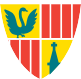 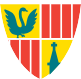 Year 11 Request to Change Course (s)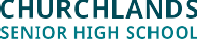 Name 	Form  	Course (s) to dropCourse (s) to pick upPlease note the following:Not all requests for changes will be possible.Any request for change to an ATAR course where you did not meet the pre-requisite in Semester One, will only be considered if the pre-requisite is achieved in Semester Two 2021Checklist (parent/guardian to complete)   An English course has been chosen.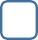    Have met course pre-requisites 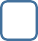     List A/B requirement for WACE met.PLEASE NOTE: Student initiated changes can only be made up to the end of Week 5, Term 1.Some changes may occur after this date in consultation with the school for students at Educational Risk. Due to SCSA requirements, NO changes will occur after the end of Term 1.Parent name: _________________________________ Signature: 	        Date:  	                    Office use onlyMAZE Updated (*used)	Date ______________   Admin signature __________________________________________1